Dictées flashs - Liste 17Dictée d’entraînement 1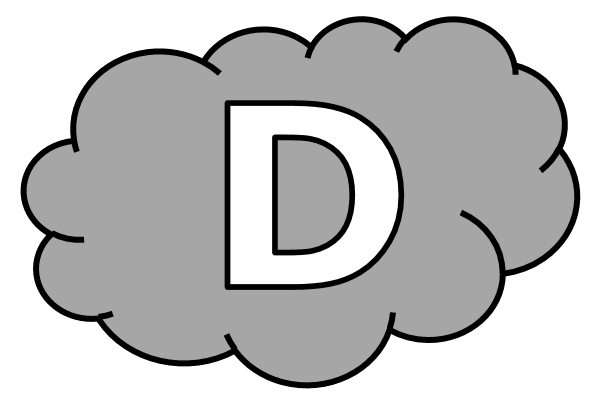 ............................ le ................................. , j’eus la ............................. de voir ....................................... mon ............................... , très ................................... face à l’............................................ queue.Dictées flashs - Liste 17Dictée d’entraînement 2Ils sont ....................................... un peu ....................... tôt .................. avoir le ........................... de manger ...................... le .................................... , mais ......................... les gens ..................................... . Dictées flashs - Liste 17Dictée d’entraînement 3Mes ................................. m’ont fait une ............................... ................................... en m’emmenant au ....................................... . C’est mon ...................................... film sur ............................ ................................... !Dictées flashs - Liste 17					Dictée bilanNous .................................... dans un parking ...................................... , ..................... .............. ma ................................ .................................... , nous ne ........................................ pas de ...................................... . ...................................... , j’.................................. ........... mon ......................................... qu’il ne ........................................ que peu de .......................... ....................... être .............. l’heure au ...................................... . Il me ....................... en riant que nous y .............................. ........................ , tout en me montrant l’........................... ........................... placé devant ...................... .Dictées flashs - Liste 17Dictée d’entraînement 1Pendant la dictée, cherche et recopie les bons mots :inquiet - immense - surprise - cinéma - compagnonDevant le .............................. , j’eus la ................................. de voir arriver mon ................................. , très ............................. face à l’.......................................... queue.Dictées flashs - Liste 17Dictée d’entraînement 2Pendant la dictée, cherche et recopie les bons mots :cinéma - pour - déjà - descendus - arriventIls sont ....................................... un peu plus tôt ................... avoir le temps de manger avant le ................................. , mais ........................ les gens ........................................... .Dictées flashs - Liste 17Dictée d’entraînement 3Pendant la dictée, cherche et recopie les bons mots :écran - immense - cinéma - géant - surpriseMes parents m’ont fait une .................................... ..................................... en m’emmenant au ............................... . C’est mon premier film sur ............................... ................................. !Dictées flashs - Liste 17Dictée bilanPendant la dictée, cherche et recopie les bons mots :pour - descendîmes - compagnon - arrivâmes - Inquiet - voiture - surprise - géantNous ......................................... dans un parking immense, mais à ma grande .......................................... , nous ne ....................................... pas de .............................. . .................................... , j’indiquai à mon ................................... qu’il ne restait que peu de temps ....................... être à l’heure au cinéma. Il me répondit en riant que nous y étions déjà, tout en me montrant l’écran ............................... placé devant nous.CompétenceDans le texteRéussiteJe sais écrire les mots de la liste.12Je sais faire les accords dans le groupe nominal.4Je sais faire les accords entre le verbe et le sujet.6Je sais écrire les homophones grammaticaux.4